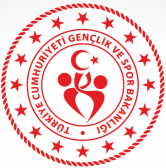 TÜRKİYE YÜZME FEDERASYONUMUĞLA GENÇLİK SPOR İL MÜDÜRLÜĞÜ 30 AĞUSTOS ZAFER BAYRAMI YÜZME YARIŞLARIMÜSABAKA YERİMUĞLA YÜZME HAVUZU (25M)MÜSABAKA TARİHİ2-3/09/2023TEKNİK TOPLANTIMUĞLA YÜZME HAVUZU TOPLANTI SALONUKATILIM YAŞI 9-10-11-12 Yaş Bayan/ErkekBAŞVURU02/09/2023 Saat: 23:59’a kadar TYF portalı üzerinden online yapılacaktır.MÜSABAKA KURALLARI Türkiye Yüzme Federasyonu Müsabaka Genel Talimatları geçerlidir.Yarışmalara belirtilen yaş grubu sporcular, 2022-2023 vizeli lisanları ile iştirak edeceklerdir.Müsabakalara ferdi lisansa sahip sporcular da katılabileceklerdir.Yarış sınırlaması yapılmayacaktır.MÜSABAKA BİLGİLERİ 1. Seans başlama saatleri il temsilcileri tarafından belirlenecektir. 2. Tesise girişler ilgili seans başlangıcından 120 dk. önce başlayacaktır. Havuza girişler ilgili seans başlangıcından 90 dk. önce başlayacaktır. 3. 6 kulvarlı müsabaka havuzlarında 1. ve 6. kulvarlar çıkış ve dönüş, 2. ve 5. kulvarlar tempo kulvarı olarak kullanılacaktır. Diğer kulvarlar ısınma kulvarı olup suya girişler oturarak gerçekleştirilecektir.4. Isınmalar esnasında havuza girişler, oturarak yada merdiven aracılığı ile sağlanacaktır. 5. Müsabaka havuzu ilgili seans başlangıcından 15 dk. önce boşaltılacaktır.6. 3, 4 ve 5. Maddedeki hususlar en az 2 hakem tarafından denetlenecektir. 7. Yarışmalarda baş üstü start uygulanacak olup anonslar seriler yüzülürken yapılacaktır. 8. Seriler hızlı dereceden yavaş dereceye doğru yaş grubuna göre yüzülecektir. 9. Seremoni müsabakaların 1. Günü öğleden sonra seansı başlamadan 15 dk. önce hakemlerin katılımı ile gerçekleştirilecektir. 20. İl temsilcilikleri branş ve mesafelerde değişiklik yapmamak koşulu ile program ve günler üzerinde değişiklik yapma hakkına sahiptir. 22. Türkiye Yüzme Federasyonu gerekli gördüğü durumlarda yarışma programı, tarih, işleyiş ve reglamanında her türlü değişikliği yapma hakkına sahiptir.MÜSABAKA İTİRAZ BİLGİLERİ Müsabakadaki itirazlar dilekçe ve 750 tl itiraz bedeli ile müsabaka baş hakemine yapılacaktır.MÜSABAKA PROGRAMIBİRİNCİ GÜNBİRİNCİ GÜNİKİNCİ GÜNİKİNCİ GÜNSABAH200M KURBAĞALAMA9-10-11-12 YAŞ BAYAN / ERKEK200M KARIŞIK9-10-11-12 YAŞ BAYAN / ERKEKSABAH100M SERBEST9-10-11-12 YAŞ BAYAN / ERKEK50 M KURBAĞALAMA9-10-11-12 YAŞ BAYAN / ERKEKSABAH50M SIRTÜSTÜ9-10-11-12 YAŞ BAYAN / ERKEK100M KELEBEK9-10-11-12 YAŞ BAYAN / ERKEKSABAHAKŞAM400M SERBEST9-10-11-12 YAŞ BAYAN / ERKEK100M KURBAĞALAMA9-10-11-12 YAŞ BAYAN / ERKEKAKŞAM50M KELEBEK9-10-11-12 YAŞ BAYAN / ERKEK50 M SERBEST9-10-11-12 YAŞ BAYAN / ERKEKAKŞAM200M SIRTÜSTÜ9-10-11-12 YAŞ BAYAN / ERKEK100 M SIRTÜSTÜ9-10-11-12 YAŞ BAYAN / ERKEKAKŞAM200 M KELEBEK9-10-11-12 YAŞ BAYAN / ERKEKAKŞAM